UNIVERSIDAD VERACRUZANA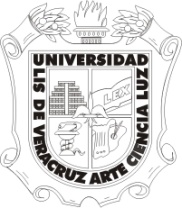 INSTITUTO DE INVESTIGACIONES Y ESTUDIOS SUPERIORES DE LAS CIENCIAS ADMINISTRATIVASCoordinación de PosgradoANTEPROYECTO DE INVESTIGACIÓNCronogramaTítulo del anteproyectoEntidad AcadémicaInstituto de Investigaciones y Estudios Superiores de las Ciencias Administrativas de la Universidad Veracruzana.Línea de investigación a la cual se inscribe Administración de los sectores público, privado, social y rural.Innovación y competitividad de las organizaciones.Sustentabilidad e inclusión en las organizaciones.Área de PRONACES en la que se inscribeDatos del aspiranteNombre:Folio: Licenciatura:Entidad donde realizó sus estudios: Teléfonos:   Fijo:                         Ext.:                       Celular:         Correo(s) electrónico(s):Tutor asignadoResumen del proyectoDescribir en media cuartilla de manera breve, clara y concisa el problema que se aborda y a dónde se pretende llegar con el proyecto. No exceder de 300 palabras.Planteamiento del problemaExponer de manera organizada y clara los síntomas de la situación y sus posibles causas, situándolo en el contexto socioeconómico, político, ecológico y/o cultural que corresponda, especificando su relevancia, y valor teórico metodológico.Pregunta de investigaciónCuestionamiento derivado de la situación visualizada (problema o área de oportunidad), que servirá de guía para realizar la investigación.HipótesisPlantear una respuesta tentativa a la(s) pregunta(s) de investigación.JustificaciónExpresar las razones que motivaron al investigador a realizar el estudio, así como exponer en forma clara y precisa la importancia del por qué y para qué se llevará a cabo el estudio, exponiendo los beneficios esperados de realizarlo .Impactos esperadosDescribir brevemente el o los aporte(s) teórico(s), socioeconómicos, tecnológicos, culturales y/o ecológicos que se espera deriven directa o indirectamente de la investigación.ObjetivosGeneralSeñalar la finalidad o propósito al que se pretende llegar con el proyecto, es decir, hacia dónde se dirigen los recursos y esfuerzos y qué se espera obtener. Es un enunciado que orienta la investigación y responde al cuestionamiento de: ¿a dónde quiero llegar con este trabajo de investigación y para qué? Debe estar redactado acorde con el título, la pregunta de investigación y la hipótesis. Se recomienda iniciar su redacción usando verbos en infinitivo.EspecíficosIdentificar los objetivos parciales que de manera secuencial se espera lograr para alcanzar el objetivo general. Se recomienda iniciar su redacción usando verbos en infinitivo; expresar una sola acción por objetivo; estructurarse en secuencia lógica y ser factibles de realizarse.Enfoque de la investigaciónAlcance de la investigaciónAlcance de la investigaciónCuantitativaCuantitativaExploratoriaCualitativaCualitativaDescriptivaMixtaMixtaRelacionalCausalPoblación y muestra a estudiarDescribir las características comunes que definen a los elementos o unidades (personas, entidades, cosas, etc.) de la población a estudiar y en su caso, si será utilizada una muestra de la misma.Actividad\TiempoAño 1Año 1Año 1Año 1Año 1Año 1Año 1Año 1Año 2Año 2Año 2Año 2Año 2Año 2Año 2Año 2Actividad\TiempomesmesmesmesmesmesmesmesmesmesmesmesmesmesmesmesFuentes de consulta. (APA)Fecha de entregaFirma del alumno